INDICAÇÃO Nº 5849/2016Sugere ao Poder Executivo Municipal que proceda a intensificação no patrulhamento policial no bairro Ângelo GiubinaExcelentíssimo Senhor Prefeito Municipal, Nos termos do Art. 108 do Regimento Interno desta Casa de Leis, dirijo-me a Vossa Excelência para sugerir que, por intermédio do Setor competente, seja executada a intensificação no patrulhamento policial no bairro Ângelo Giubina.Justificativa:Munícipes relataram a necessidade de se intensificar o patrulhamento nos horários de saída dos alunos da escola Maia Frota, localizada no bairro Ângelo Giubina, pois, segundos eles, por diversas vezes presenciaram a venda e uso de drogas nesse período.Diante dos fatos, indico que seja realizado com URGÊNCIA o serviço solicitado.Plenário “Dr. Tancredo Neves”, em 12 de dezembro de 2016.                                                  FELIPE SANCHES                                          -Vereador / Vice Presidente-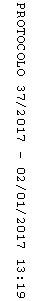 